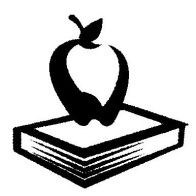 LCEF MANAGED SCHOLARSHIPS FOR THE 2020 ~ 2021 SCHOOL YEARThe following scholarships are available to students graduating from BELLEFONTAINE HIGH SCHOOL.**This cover letter must be completed and attached to the LCEF Common Form scholarship application DUE March 1, 2021CLICK THE BOX NEXT TO THE SCHOLARSHIP YOU ARE APPLYING FOR.  you must meet the criteria for each scholarship you check.RALPH AND WILMA BUROKER MEMORIAL SCHOLARSHIP – (1) $5000.00-Must be a graduating senior from a public high school in Logan County-Minimum GPA of 3.0-Must be majoring in an agricultural related field from an accredited 2 or 4 year college or universityEDWARD K. CORE JR. MEMORIAL SCHOLARSHIP – (1) $500.00-Must be a graduating senior from a public high school in Logan County-Minimum GPA of at least 3.0-Must pursue a degree in education to be a teacherDR. JAMES F. COSTIN SCHOLARSHIP – (2) $500.00-Must be a graduating senior from a public high school in Logan County-Must be majoring in a health or science related field-The selection will focus on financial need-Must attend a 4-year institutionHOMER FUSON MEMORIAL SCHOLARSHIP – (1) $5000.00-Must be a graduating senior from a public high school in Logan County-Minimum GPA of 3.0-Must be majoring in finance from an accredited 4-year college or universityDONALD GUMPERT SCHOLARSHIP – (4) $4750.00-Must be a graduating senior from a public high school in Logan County-Must be an active member of their school’s Kiwanis Key Club-Recommendation from Key Club advisor-Must have a GPA of 3.0 or better-Must be attending an accredited 4-year college or universityHARRIET L. HEADINGTON MEMORIAL SCHOLARSHIP – (1) $1,000.00 -Must be a graduating senior from a public high school in Logan County -Must attend an accredited 4-year college or university ISS AMERICA ACADEMIC SCHOLARSHIP – 1 $500 Scholarship to a Bellefontaine, Benjamin Logan, Indian Lake, and Riverside Senior-Applicants must be a Bellefontaine, Benjamin Logan, Indian Lake, or Riverside graduating high school senior seeking advanced education in the fields of manufacturing related Mechanical, Industrial, or Electrical Engineering, -Applicant’s transcript must show outstanding academic achievement.KEEP LOGAN COUNTY BEAUTIFUL SCHOLARSHIP – (1) $500.00-Must be a graduating senior from a Logan County high school-Minimum cumulative GPA 2.0 (high school or college)-Enrolling or enrolled in a 2 year or a 4-year post-secondary accredited school-Majoring in the areas of Environmental Sciences or a related field to prepare for a career in environmental areas including research and teaching.HAZEL MOORE SCHOLARSHIP – (1) $1,600.00-Must be a graduating senior from a public high school in Logan County-Minimum cumulative GPA of 2.5-Enrolling or enrolled in 2-year or 4-year post-secondary accredited school.-Must show financial needSHARYL SUE SHAFER MEMORIAL SCHOLARSHIP – (1) $5,000.00-Must be a graduating senior from a public high school in Logan County-Minimum GPA of 3.0-Must be majoring in education to be a teacher from an accredited 4-year college or universityLILLIAN B. THORNTON MEMORIAL SCHOLARSHIP – (1) $1,300.00 -Must be a graduating senior from a public high school in Logan County -Must attend an accredited 4-year college or universityEARL C. SPAIN AND MARION R. SPAIN MEMORIAL SCHOLARSHIP – (2) $11,000.00, 1 @ $8,000.00-Must be a graduating senior from a public high school in Logan County-Minimum cumulative GPA of 3.5 and active in student activities-Financial need will be considered-Recipient can reapply one time at the end of their college freshman year-The scholarship award will be paid directly to the selected student’s school.-Financial need will be consideredWILLIAM C. ELLIS/ NANCY RATHFELDER SCHOLARSHIP – (1) $1,000.00-Must be a graduating senior from a public high school in Logan County-Any person pursuing a higher education degree-Must have been accepted to, or currently attending a 2 or 4 year institution-Must show proof of family income prior to receiving funds.Family income cannot exceed the following guidelines: DARBY EADES MEMORIAL SCHOLARSHIP – (1) $1,000.00 -Must be a graduating senior from a public high school in Logan County -Applicant majoring in an agricultural or animal science related field at an accredited 2 or 4 year college or university. -Must have a GPA of at least 2.5BELLEFONTAINE ONLYBILLY JERVIS MEMORIAL SCHOLARSHIP – multiple awards will be given -Must be a Bellefontaine High School senior-Enrolled in a four-year college-Must be majoring in music AND/OR playing collegiate level soccer-Minimum GPA of 2.5DEBORAH ELLIS ACADEMIC SCHOLARSHIP – (1) $2,500.00-Must be a Bellefontaine High School senior-Must have an ACT score of 24 or higher-Must have a 3.2 GPA or better-Transcript must include at least four dual enrollment and/or Advanced Placement courses taken during high school-Preference given to students showing financial need-Must be attending a 2 or 4-year accredited college or university.RATLEFF SENIOR AWARD – (1) $600.00-African American Bellefontaine High School senior-Documented community service activities-Enrolled in a 4-year college or university LEWIS J. & ANNE RINGLER MEMORIAL SCHOLARSHIP – (3)10,000.00	-Must major in business or a Science related field at public college or University located in Ohio-Shows financial need	-Shows moral character	-Shows promising academic achievement:  a.  ACT score of 24 or more	b.  3.2 GPA or higher      c.  transcript must include  at least 4 dual enrollment and or AP courses taken during high schoold.  Must attend a 4-year accredited state supported university in OhioWICKERHAM STEM ACADEMIC SCHOLARSHIP – (1) $5,000.00-Must be a graduating Bellefontaine High School senior-Must have a 3.0 GPA or better-Pursuing a degree in science, technology, engineering, or math-related field; preference considered for computer or electrical engineering. -Must be attending a 4-year accredited public college or university in Ohio-Preference given to students showing financial needBENJAMIN LOGAN ONLYROB HAYDEN MEMORIAL SCHOLARSHIP – (1) $1000.00	-Applicants must be graduating seniors from Benjamin Logan School District.	-Students must be attending a four-year college or university-Submit two coaches’ recommendations, along with two others – 4 total-A letter of intent to play college sports must accompany application-Award will be given during the second semester/quarter of the freshmen yearBABE & IDA WILLETS SCHOLARSHIP – (1) $3,400.00-Applicants must be graduating seniors from Benjamin Logan School District.-Students must be attending a two or four-year accredited college/university-Students must be pursuing a career in the medical or Christian education field-Award will be based on need, grades, and activities.DWIGHT SPENCER SCHOLARSHIP – (1) $500.00-Applicants must be graduating seniors from Benjamin Logan School District.-Students must be attending a two or four-year accredited college/university-One of the two recommendations must be from an educator-Award will be based on achievement and extra-curricular involvement in the school and community.INDIAN LAKE ONLY STINGER VOCAL MUSIC SCHOLARSHIP – multiple awards will be given -Available to students graduating from Indian Lake High School only-Student must have a cumulative 2.5 GPA or above-Student must have been actively involved in high school vocal music-Students must be accepted into an accredited school or college-Students will be rated on vocal music participation based on the attached matrix completed by the ILHS music teacher JANIS AND LARRY TAYLOR SCHOLARSHIP – (1) $500.00 -Must be a graduating senior from Indian Lake high school in Logan County-Enrolling or enrolled in 4-year post-secondary accredited school.-Must show financial need RIVERSIDE ONLYMARY HOY MEMORIAL SCHOLARSHIP – (2) $500.00-Student must be a Riverside High School senior-Student must have a 3.0 GPA-Must attend a 4-year institutionFAMILY SIZEGROSS INCOME1$25,5202$34,4803$43,4404$52,4005$61,3606$70,3207$79,2808$88,240